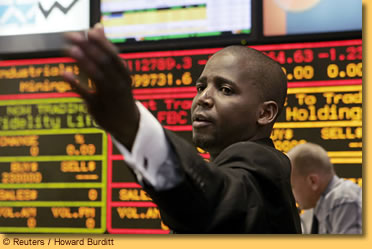 African Men’s Leadership GroupOrientation beginning: Saturday, April 28th, 2018
With 9 consecutive meetings:Saturday May 4th to June 29th All meet 10:00 AM-12:00 PM25 Lowell St Manchester, NH Suite #307Facilitated by Peter Cooke of Cooke AssociatesLearn how you and your group’s values, attitudes and beliefs can shape your: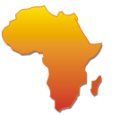 Leadership style and skillsVision and goalsCareer path and route to takeHome and community lifeAppreciation for American and African cultures